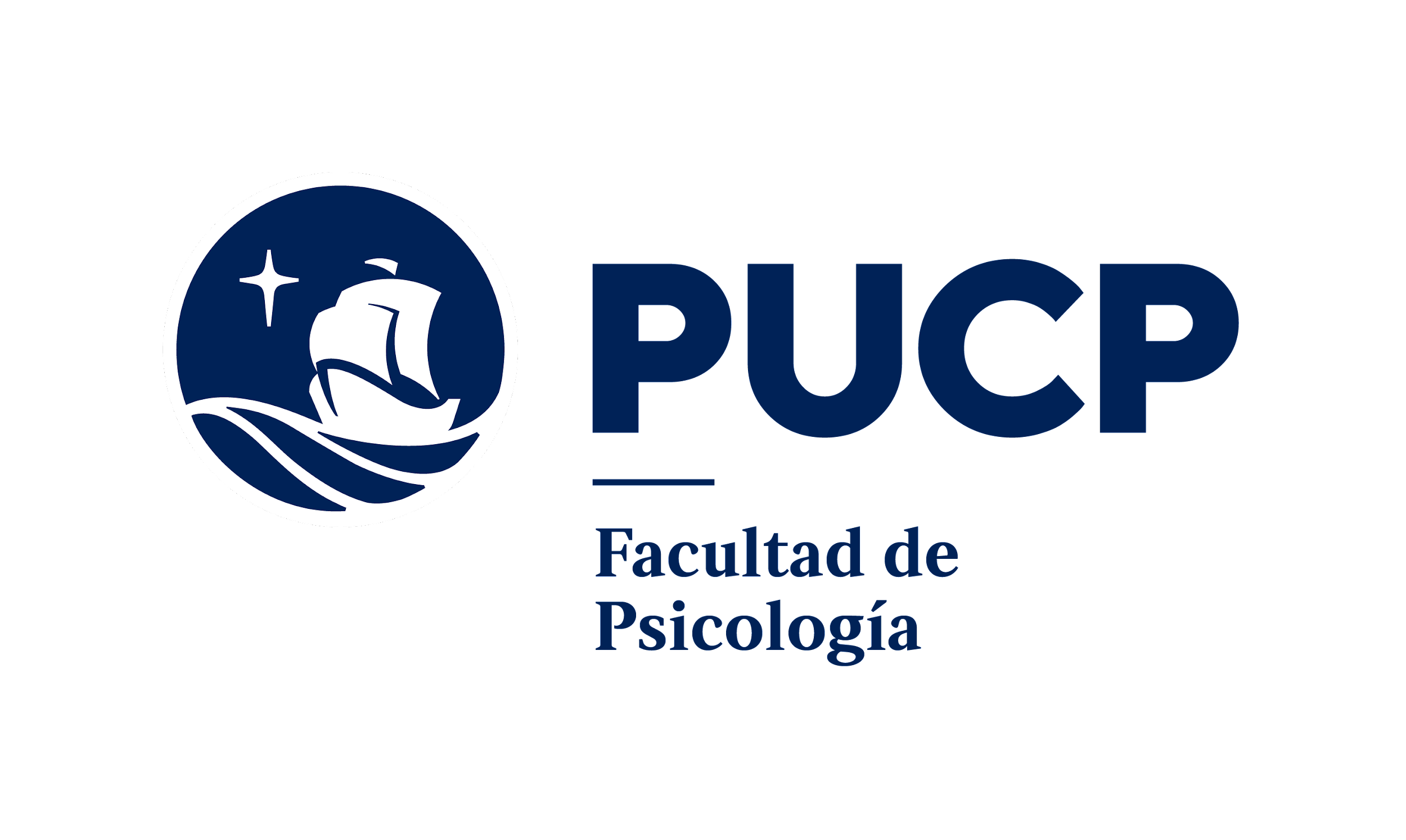 SOLICITUD DE RECONOCIMIENTO DE CRÉDITOSDATOS DEL ESTUDIANTENombres y apellidos	:      Código			:      	Teléfono		:      Correo PUCP		:      Unidad académica	:      Especialidad		:      SOLICITO EL RECONOCIMIENTO DE CURSOS POR:  Haberme incorporado a la unidad mediante transferencia interna  Haber llevado cursos en otra unidad de la Universidad Otros. Especificar:      CURSOS CUYO RECONOCIMIENTO SE SOLICITA: Fecha(dd/mm/aa):      
IMPORTANTE: Presentar la solicitud vía correo electrónico a psicologia@pucp.edu.pe adjuntando el recibo de pago (boleta o factura) de Tesorería General de la Universidad con los programas analíticos de cada curso debidamente oficializados por la unidad de origen.Las cartas serán entregadas en un plazo de 5 días útiles.CURSOS APROBADOSCURSOS APROBADOSCURSOS APROBADOSCURSOS POR EL (LOS) CUAL (ES) SE SOLICITA SE RECONOZCACURSOS POR EL (LOS) CUAL (ES) SE SOLICITA SE RECONOZCACURSOS POR EL (LOS) CUAL (ES) SE SOLICITA SE RECONOZCAN°ClaveNombre del cursoCréditosClaveNombre del cursoCréditos12345678910